Генеральный планПанагинского муниципального образованияКуйтунского муниципального района
Иркутской области(актуализированная редакция)ПОЛОЖЕНИЕ О ТЕРРИТОРИАЛЬНОМ ПЛАНИРОВАНИИСанкт-Петербург2024Сведения о видах, назначении и наименованиях планируемых для размещения объектов местного значения поселения, их основные характеристики, их местоположение (для объектов местного значения, не являющихся линейными объектами, указываются функциональные зоны), а также характеристики зон с особыми условиями использования территорийПараметры функциональных зон, а также сведения о планируемых для размещения в них объектах федерального значения, объектах регионального значения, объектах местного значения, за исключением линейных объектов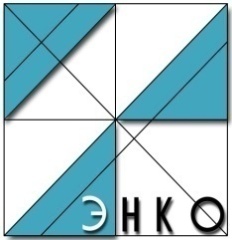 Научно-проектный институтпространственного планирования«ЭНКО»Научно-проектный институтпространственного планирования«ЭНКО»Генеральный директор ООО НПИ «ЭНКО»Н.А. Николаевская Главный архитектор проектаА.Г. Немчинова№Наименование объектаКод объектаНазначение объектаОсновные характеристикиМестоположение Характеристика зон с особыми условиями использования территорийОбъекты капитального строительства транспортной инфраструктурыОбъекты капитального строительства транспортной инфраструктурыОбъекты капитального строительства транспортной инфраструктурыОбъекты капитального строительства транспортной инфраструктурыОбъекты капитального строительства транспортной инфраструктурыОбъекты капитального строительства транспортной инфраструктурыОбъекты капитального строительства транспортной инфраструктуры1Улица местного значения (планируемая к реконструкции)602030501Транспортно-пешеходная связь внутри населенного пунктаОбщая протяженность - 600 мп. Панагино, ул. РечнаяНе устанавливаетсяОбъекты капитального строительства социально-бытового обслуживанияОбъекты капитального строительства социально-бытового обслуживанияОбъекты капитального строительства социально-бытового обслуживанияОбъекты капитального строительства социально-бытового обслуживанияОбъекты капитального строительства социально-бытового обслуживанияОбъекты капитального строительства социально-бытового обслуживанияОбъекты капитального строительства социально-бытового обслуживанияОбъекты капитального строительства спортивного назначенияОбъекты капитального строительства спортивного назначенияОбъекты капитального строительства спортивного назначенияОбъекты капитального строительства спортивного назначенияОбъекты капитального строительства спортивного назначенияОбъекты капитального строительства спортивного назначенияОбъекты капитального строительства спортивного назначения2Спортивное сооружение (планируемое к размещению)602010302Обеспечение условий для развития на территории поселения физической культуры и массового спорта1 единицап. Панагино, зона застройки индивидуальными жилыми домамиНе устанавливаетсяОбъекты капитального строительства инженерной инфраструктурыОбъекты капитального строительства инженерной инфраструктурыОбъекты капитального строительства инженерной инфраструктурыОбъекты капитального строительства инженерной инфраструктурыОбъекты капитального строительства инженерной инфраструктурыОбъекты капитального строительства инженерной инфраструктурыОбъекты капитального строительства инженерной инфраструктурыОбъекты водоснабженияОбъекты водоснабженияОбъекты водоснабженияОбъекты водоснабженияОбъекты водоснабженияОбъекты водоснабженияОбъекты водоснабжения3Водонапорная башня (планируемая к реконструкции)602041104Обеспечение водоснабженияпо проектуп. Панагино, производственная зонаЗоны санитарной охраны в соответствии с требованиями СанПиН 2.1.4/1110-04Объекты водоотведенияОбъекты водоотведенияОбъекты водоотведенияОбъекты водоотведенияОбъекты водоотведенияОбъекты водоотведенияОбъекты водоотведения4Очистные сооружения (КОС)602041301Очистка сточных водПроектная производительность – 0,03 тыс. м3/сут.Панагинское муниципальное образование, зона сельскохозяйственных угодийСанитарно-защитная зона 150 м в соответствии с СанПиН 2.2.1/2.1.1.1200-03Объекты газоснабженияОбъекты газоснабженияОбъекты газоснабженияОбъекты газоснабженияОбъекты газоснабженияОбъекты газоснабженияОбъекты газоснабжения5Пункт редуцирования газа (ПРГ) (планируемый к размещению)602040514Обеспечение газоснабженияпо проектуПанагинское муниципальное образование, зона лесовОхранная зона в соответствии с постановлением Правительства РФ от 20.11.2000 г. № 878№ п/пНаименование функциональной зоныПараметры функциональной зоныПараметры функциональной зоныСведения о планируемых для размещения объектах федерального значения, объектах регионального значения, объектах местного значения, за исключением линейных объектов№ п/пНаименование функциональной зоныплощадь зоны, гаиные параметрыСведения о планируемых для размещения объектах федерального значения, объектах регионального значения, объектах местного значения, за исключением линейных объектов1Жилые зоныЖилые зоныЖилые зоныЖилые зоны1.1Зона застройки индивидуальными жилыми домами24,85Зона предназначена для размещения индивидуальных жилых домов с придомовыми земельными участками, а также малоэтажных многоквартирных жилых домов с придомовыми участками, сопутствующих им объектов социальной инфраструктуры и коммунально-бытового обслуживания.Предельное количество этажей – 3.Местного значения поселения:спортивное сооружение, 1 ед. 
(п. Панагино).2Общественно-деловые зоныОбщественно-деловые зоныОбщественно-деловые зоныОбщественно-деловые зоны2.1Многофункциональная общественно-деловая зона2,23Зона предназначена преимущественно для размещения объектов торговли, делового, общественного и коммерческого назначения с возможностью размещения объектов жилищно-коммунального хозяйства, улично-дорожной сети, проездов.2.2Зона специализированной общественной застройки1,19Зона предназначена преимущественно для размещения объектов социальной инфраструктуры: дошкольных образовательных организаций, общеобразовательных организаций, объектов культуры и искусства, здравоохранения, физической культуры и массового спорта, культовых зданий и сооружений с возможностью размещения объектов жилищно-коммунального хозяйства, улично-дорожной сети, проездов.Регионального значения:фельдшерско-акушерский пункт, 1 ед. (п. Панагино).3Производственные зоны, зоны инженерной инфраструктуры и транспортной инфраструктурПроизводственные зоны, зоны инженерной инфраструктуры и транспортной инфраструктурПроизводственные зоны, зоны инженерной инфраструктуры и транспортной инфраструктурПроизводственные зоны, зоны инженерной инфраструктуры и транспортной инфраструктур3.1Производственная зона4,23Зона предназначена для размещения производственных объектов, а также территорий для установления санитарно-защитных зон таких объектов в соответствии с требованиями технических регламентов.3.2Зона инженерной инфраструктуры0,29Зона предназначена для размещения объектов инженерной инфраструктуры4Зоны сельскохозяйственного использования3,44Зона сельскохозяйственного использования включает в себя несколько зон различного функционального назначения:зону сельскохозяйственных угодий;зону садоводческих или огороднических некоммерческих товариществпроизводственную зону сельскохозяйственных предприятий;иные зоны сельскохозяйственного назначения.Местного значения поселения:очистные сооружения (КОС), 1 ед. (южнее п. Панагино, за границами поселка)5Зоны рекреационного назначенияЗоны рекреационного назначенияЗоны рекреационного назначенияЗоны рекреационного назначения5.1Зона лесов127098,23Зона предназначена для размещения защитных и эксплуатационных лесов земель лесного фонда в целях сохранения природного ландшафта территории.Местного значения поселения:пункт редуцирования газа (ПРГ), 1 ед. (восточнее п. Панагино, за границами поселка)6Зона специального назначенияЗона специального назначенияЗона специального назначенияЗона специального назначения6.1Зона кладбищ0,38Зона предназначена для размещения объектов погребения.6.2Зона акваторий11567,76Зона предназначена для размещения поверхностных водных объектов.7Иные зоны7,93Зона предназначена для выделения территорий общего пользования, природно-рекреационного ландшафта, не вовлеченных в градостроительную деятельность.